Урок: Тюльпаны Родины моей ( слайд 1)(бинарный урок литературы и искусства)Цели и задачи:- Познакомить с указом Президента РК о создании заповедника «Бамб цецг»; -Обучить анализу стихотворения, продолжить работу над средствами выразительности поэтической речи;-Помочь понять содержание картины и средства выражения замысла художника; - Воспитание осознанного чувства ответственности за Землю, чувства патриотизма, бережного от ношения к растительному миру, людей, друг к другу, воспитание любви к родному краю, сохранение природных богатств. Оборудование:  мультимедийный проектор, выставка книг калмыцких             писателей, музыкальное сопровождение(слайд 2)Эпиграф: 1. Так пусть цветы красуются в степи,С ума нас сводят пусть атласным блеском!Мой друг, ты их, пожалуйста, не рви,Пусть степь весной опять нарядится невестой!^ План и ход мероприятия.( Звучит музыка. Фон. Калмыцкие мелодии «Цецгярич»).Учитель. Молодой тибетский монах опустился на колени перед красным тюльпаном. Он долго восторженно смотрел на него, улыбаясь, как ребенок. Вынул из дорожной сумки планшет и начал фотографировать цветущую степь. Увидев, что его самого снимает фотограф, встал, вежливо, но настойчиво жестами попросил его не беспокоить и пошел к удаленному тюльпановому «островку». Там его уже ждали девятнадцать братьев. Монахи собрались в круг, сели прямо на землю и около часа молились о сохранении природного чуда.Здравствуйте, уважаемые гости, учителя, учащиеся! Посмотрите тему нашего урока «Тюльпаны Родины моей».. Тюльпан в Калмыкии – это больше, чем просто цветок. Это символ степи, весны и возрождение природы, «душа наших предков».. Как прекрасна наша калмыцкая степь весной, вы все знаете. Зеленая, как ковер, густая трава покрывает её всю. Чистый воздух! И на фоне зелени яркими коврами цветут тюльпаны, красные, желтые, оранжевые, бордовые, двухцветные, фиолетовые. Красота!
 Ученик. Как ты прекрасна, степь моя, в апрелеХрустально-звонкий воздух и простор;И колокольчик – жаворонка трели!Ты – музыка, чьи звуки с давних порКакой-то гений, в неизвестность канув,Переложил на живопись тюльпанов.Учитель. Массовая гибель тюльпанов в 80-90х годах двадцатого столетия привела к необходимости решения проблемы сохранения этого вида на государственном уровне, поэтому тюльпан был занесен в Красную книгу..16-го июня 1994 года Президент Республики Калмыкия Кирсан Николаевич Илюмжинов подписал Указ об организации национального парка «Бамб цецг» на территории Калмыкии, с целью сохранения эталонного участка степного ландшафта, символом и украшением которого является тюльпан.Многие представители творческой интеллегенции,а это поэты,писатели музыканты,художники обращались в своём творчестве к образу этого цветка.(слайд 3)Сегодня мы с вами обратимся к этому поэтическому образу в творчестве калмыцкого поэта Г. Кукареки. Он не один раз бывал в нашей школе . Я хочу вам представить его сборник «Тюльпаны на солончаке» Ученик (сообщение о писателе) (слайд 4)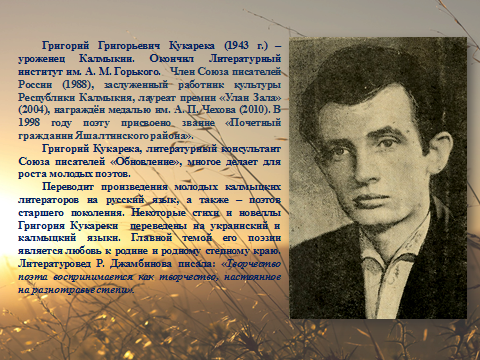 В «Тюльпанах на солончаке» (слайд 5) Г. Кукарека – поэтический эколог. Он настораживает нас, конечно, не навязывая нам чувства вины, а призывая остановиться, одуматься, чтобы не содрогнуться потом от содеянного.По словам поэта, оскудение степи приведет к оскудению души человека, бездуховности, нравственной глухоте. Поэту дороги «царевна-тишина», «утро удач...». Обращает особое внимание рубрика «Память светлая», в которой осмысляется преемственность поколений. Основное в стихах – верность традициям предков, их боевой славе. В поэме «Тюльпаны на солончаке» поэт прославил жемчужину степи –  тюльпан. Он представляет поэтическую версию названия этого цветка. Читатель узнает его историю, судьбу, наконец.4. Анализ стихотворенияСегодня мы будем работать с небольшим фрагментом из этого стихотворения. Послушайте отрывок (чтение стихотворения учителем).(приложение)5. Комментарии. Словарная работа (слайд6)1. В русский язык слово пришло из турецкого языка. Форма напоминает восточный головной убор - тюрбан, отсюда и турецкое слово «тулибан», вошедшее в русский язык как «тюльпан». Калмыки называют тюльпан «бамб цецг» (калм. бамб - щит), монголы - «алтн зул» (золотой светильник), на Дону цветок называют «лазорик», в Персии его звали «дульбаш».(слайд7)Кумыс- кисломолочный напиток из лошадиного молокаСолончак- тип почвы, характеризующийся наличием в верхних слоях солиСуглинок-почва с преимущественным содержанием глины и пескаКипча-(кипчаки)-половцы, кочевникиКызголдап- название тюльпанаБлик-светлое пятно на тёмном фоне Лиман-мелководный залив при впадении реки в море2.Какие особенности лирического стихотворения вам известны? (У лирического стихотворения нет сюжета. В нём главное не событие, а переживания)3. Какое настроение передаёт автор? Используйте свои памятки.(приложение)    Как автору удаётся передать свои чувства, переживания читателю?4. Какие краски использует автор? (белы, сиреневы, желты, красным-красны)5. Имеются ли в стихотворении так называемые «цветные эпитеты»?(желто-горячие, тюльпаны жёлтые, красные, белые,сиреневые)6. В стихотворении есть не только красочные образы, но и звуковые . Найдите примеры звукописи в тексте. Какие звуки красоту цветка передают? (н,л,р-звонкие) (Аллитерация: с, з, ж которые ассоциируются с образом яркого тюльпана весны, шумом легкого ветерка, чуть слышным шелестом листвы. Ассонанс: е, ё, я, ю передают чувство воздушности, яркости, радости.)(Запись в тетрадь: аллитерация- сочетание согласных звуков, ассонанс- сочетание гласных звуков)9. Но не только звукописью и цветописью богата поэзия Г. Кукареки. В его произведениях можно увидеть самые разнообразные художественные языковые средства. Вспомним, что такое троп? (Тропы – слова, обороты речи, употребленные для достижения большей выразительности, иначе говоря, художественные средства языка).10. Какие тропы использованы автором? Назовите их, приведите примеры. (Г. Кукарека использует эпитеты сочные лепестки, сравнение ликует в слове солнца лик; олицетворения волнуясь, тянутся к рукам, метафоры сложились лепестки в тюрбан. Метафора, эпитеты, сравнения, олицетворение – придают стиху чрезвычайную выразительность, образность, наглядность, эмоциональность. Природа живет, дышит, поет, благоухает. ”. Передают веселое, восторженное настроение).11. Какие чувства испытывает поэт? ( Не только любовь к родной земле, радость, гармонию с миром природы, но и слышим тревогу за родную степь).Тюльпан Голландии сырой,Твой предок –Наш тюльпан степной. 12. Так какая же основная тема и основная мысль стихотворения? (Поэма не только о любви к цветку, скорее – о его судьбе). В моей бы силе приказать:Тюльпаны никогда не рвать!13. Что мы слышим в этих строчках? (Призыв, даже приказ: Тюльпаны никогда не рвать ) Поэт сталкивается с трагической реальностью – оскудением степи. Этот мотив звучит в поэзии на рубеже 80-90-х годов («Чистое поле», «Сиреневые ночи»). «Тюльпаны родины моей» вырождаются, их становится все меньше. В поэме рождается множество ассоциаций, связанных с тюльпаном. Он – символ красоты. А человек, по убеждению поэта, должен быть достоин этой красоты.5.Ким Ольдаев. Рассказ о художнике. (слайд8)1. Ребята, не только писатели обращались к этой теме, но и художники. Ученик. Ким Менгенович Ольдаев. Семья Ольдаевых еще до войны переехала в Туркестан. Ашхабадская юность рядом с красными песками Каракумов и темно-синими хребтами Копетдага дала восточное мироощущение. Он всегда с упоением вспоминал этот город, атмосферу художественного училища. В войну здесь работали эвакуированные – педагоги художественных институтов из Москвы и Ленинграда, известные художники. Это была культурная среда. В Баку, куда студентов вывезли после ашхабадского землетрясения, снимали фильм о революции в одной из латиноамериканских стран. Парня с необычной восточной внешностью сразу взяли в массовку. Без подстраховки (дело происходит на корабле) он исполнил роль мятежника, поднятого на крюке лебедки.На родину Ким Ольдаев вернулся зрелым художником. В 60-е годы он создает картины «В степях Калмыкии», «Тюльпаны», «Новая дорога», пронизанные счастьем и радостью. 2. Картина «Хозяин степи» (слайд 9) передает, насколько глубоко и остро видел глаз художника. Ее скульптор Степан Ботиев называет великолепной: «Его чабан – микеланджеловский исполин. Как зримо, объемно передана вся его фигура, одновременно могучая и спокойная. Как точно Ким посадил его: он подпирает небо, как Атлант». Рядом с хозяином степи – ягненок, нежный, кроткий, доверчиво застывший на фоне матери-степи, усыпанной тюльпанами.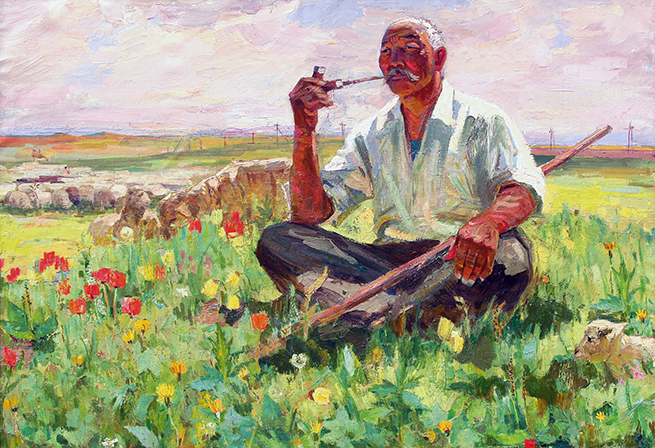 3. Картина «Тюльпаны» написана художником в 1962 году(слайд 10)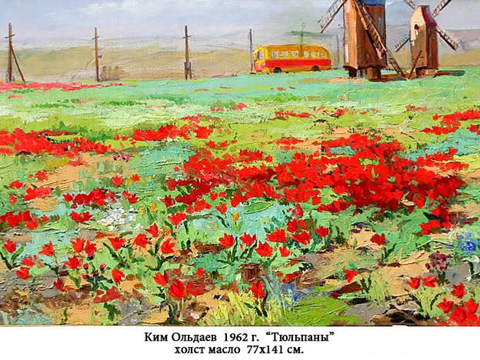 Беседа по картине-К какому жанру относится это произведение? (Пейзаж-изображение природы)-Что с первого взгляда привлекает в картине?-Какие признаки весны видите на картине?-Как изобразил художник небо?-Какими он показал цветы?- В чём особенность построения картины?( передний план, задний план)-Какие цвета использовал автор? (Холодные:          Тёплые: )-Какое настроение создаётся у вас, когда вы смотрите на картину?( приподнятое, светлое, весёлое; вызывает обеспокоенность то, что в естественную среду вторгается индустриализация, нарушая её естественное развитие)(слайд 11)Учитель. Мы рассмотрели с вами поэтическое произведение  и произведение живописи. Что их объединяет? Какой можно сделать вывод?(нужно осознавать чувства ответственности за Землю, на которой ты живёшь, бережно относится к растительному миру родного края, сохранению природных богатств).Домашняя работа: написать сочинение-анализ стихотворения «Тюльпаны на солончаке» (отрывок)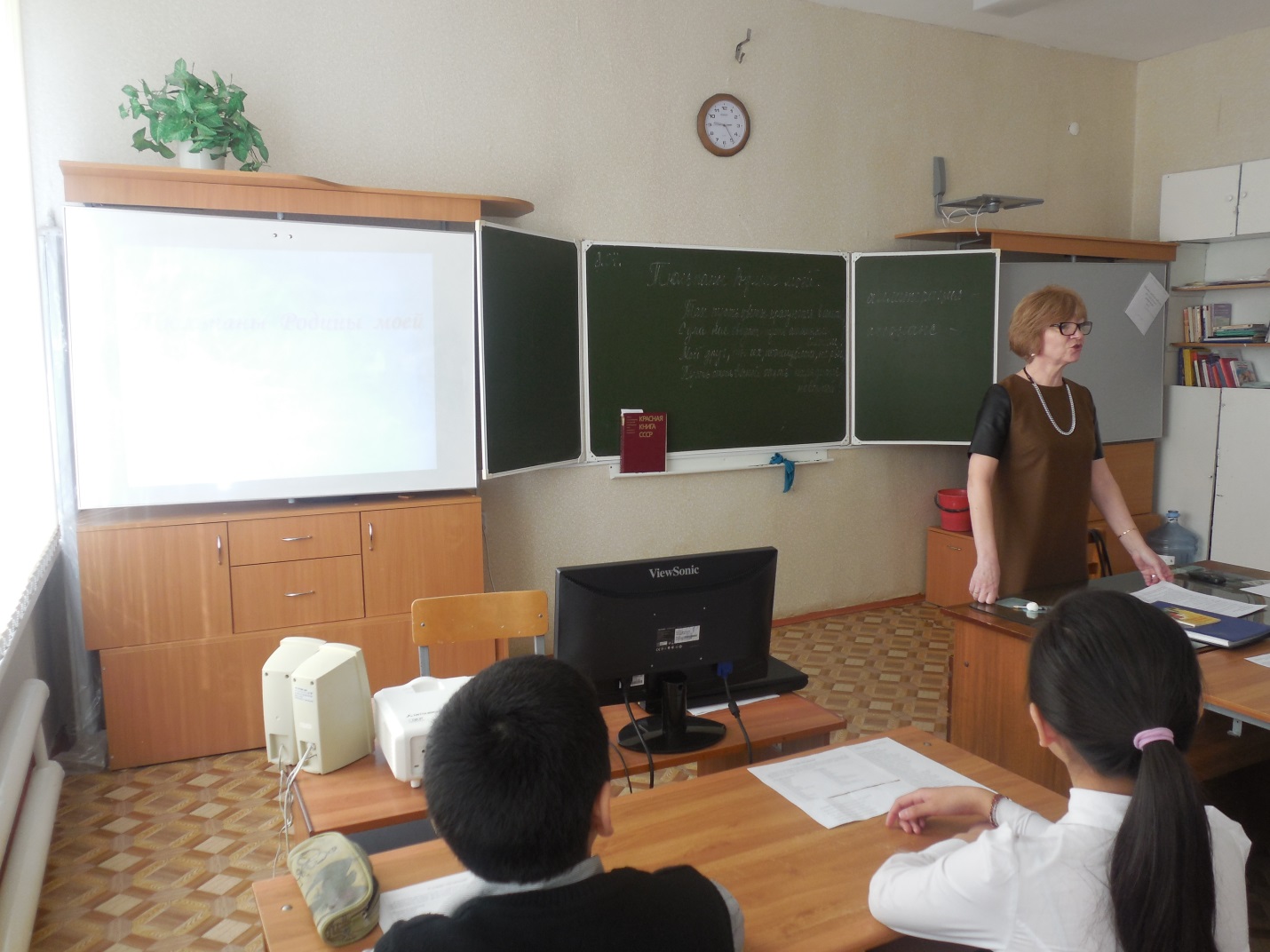 Приложение 1ТЮЛЬПАНЫ  НА  СОЛОНЧАКЕ(поэма)Тюльпаны родины моей.Что их нарядней и скромней?Лицом к заре обращены,Вобрали все цветы они.Дыханье сочных лепестков,Пробивших плотный слой веков.Сложились лепестки в тюрбан –Отсюда и пошло – тюльпан.Кумысом вскормленный кипчакНазванье дал им – кызголдак.  Бамб-цецек – говорит калмык –  Ликует в слове солнца блик.Лазориками на Донщине Их величают и поныне.Желтогорячие цветки - 
Так прозывают старики.И замечают все они: «Росло их больше в наши дни».Тюльпаны Шренка по буграм,Волнуясь, тянутся к рукамИ Биберштейна врос тюльпанВ суглинок, где мутнел лиман.Белы, сиреневы , желтыСтепей Приманычья цветы.Но больше всех в полях весныТюльпанов, что красным-красны.В моей бы силе приказать:Тюльпаны никогда не рвать!Земля любви их – солончак.МБОУ «Ики-Бурульская СОШ им. А.Пюрбеева»Тюльпаны Родины моей(бинарный урок литературы и МХК в 6 «а« классе)Учитель литературы и МХК Базырова Е.В.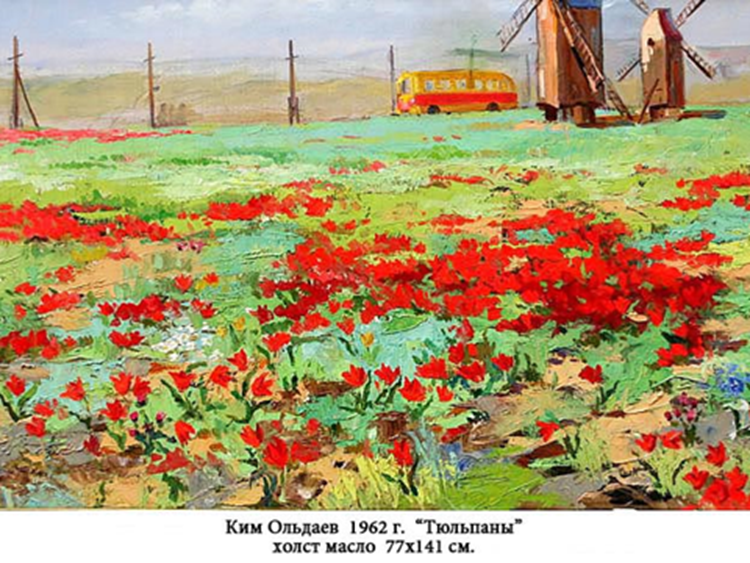                                   П. Ики-Бурул 2015гВ стихотворении… (автор, название) говорится о…В стихотворении…(название)…(фамилия поэта) описывается…В стихотворении царит…настроение. Стихотворение…пронизано…настроением.Настроение этого стихотворения…. Настроение меняется на протяжении стихотворения: от…к…. Настроение стихотворения подчеркивает…Автора пронизывает чувство…Стихотворение можно разделить на…части, так как…Композиционно стихотворение делится на…части.Короткие (длинные) строки подчеркивают…5 .В стихотворении мы словно слышим звуки…. Постоянно повторяющиеся звуки… позволяют услышать….6. Поэт хочет запечатлеть словами….7. Для того чтобы передать … настроение,  автор использует (восклицательные предложения, яркие эпитеты, метафору, олицетворение и т.д.).  С помощью… автор дает нам возможность увидеть (услышать)…. Используя…, поэт создает образ…8.Лирический герой этого стихотворения представляется мне….9.Сделать картину живой, одухотворённой помогают олицетворения: …(например)Яркую, радостную (грустную, печальную) картину (весны и т.п.) передают (эпитеты, метафоры): …10. Сопоставление (противопоставление) образов … помогает ярче передать настроение (замысел) поэта.11. Стихотворение вызывает у меня чувство… Словарь настроенийВ лирическом произведении одно из главных мест занимает настроение пота, его чувства, переживания. Сложно бывает объять словами всю палитру чувств автора, словарный запас шестиклассника не так велик. На наш взгляд, в этом ему может помочь словарь настроений, увиденный нами на одном из сайтов и дополненный.Позитивное настроениенегативноеторжественное;восторженное;очарованное;радостное;радужное;веселое;светлое;восхищается;восторгается;восторженно- радостное;легкое; светлое;нежное;игривое;умиротворенное;теплое;спокойное.приподнятоепечалитсяжалеет о …сожалеет о…поэту жаль …переживает за …негодует расстроенпоэту больно от …, с болью в сердце пишет о…грустно, с грустью говорит о…сердитотоскует по …с волнением говорит о…испытывает чувство горечи